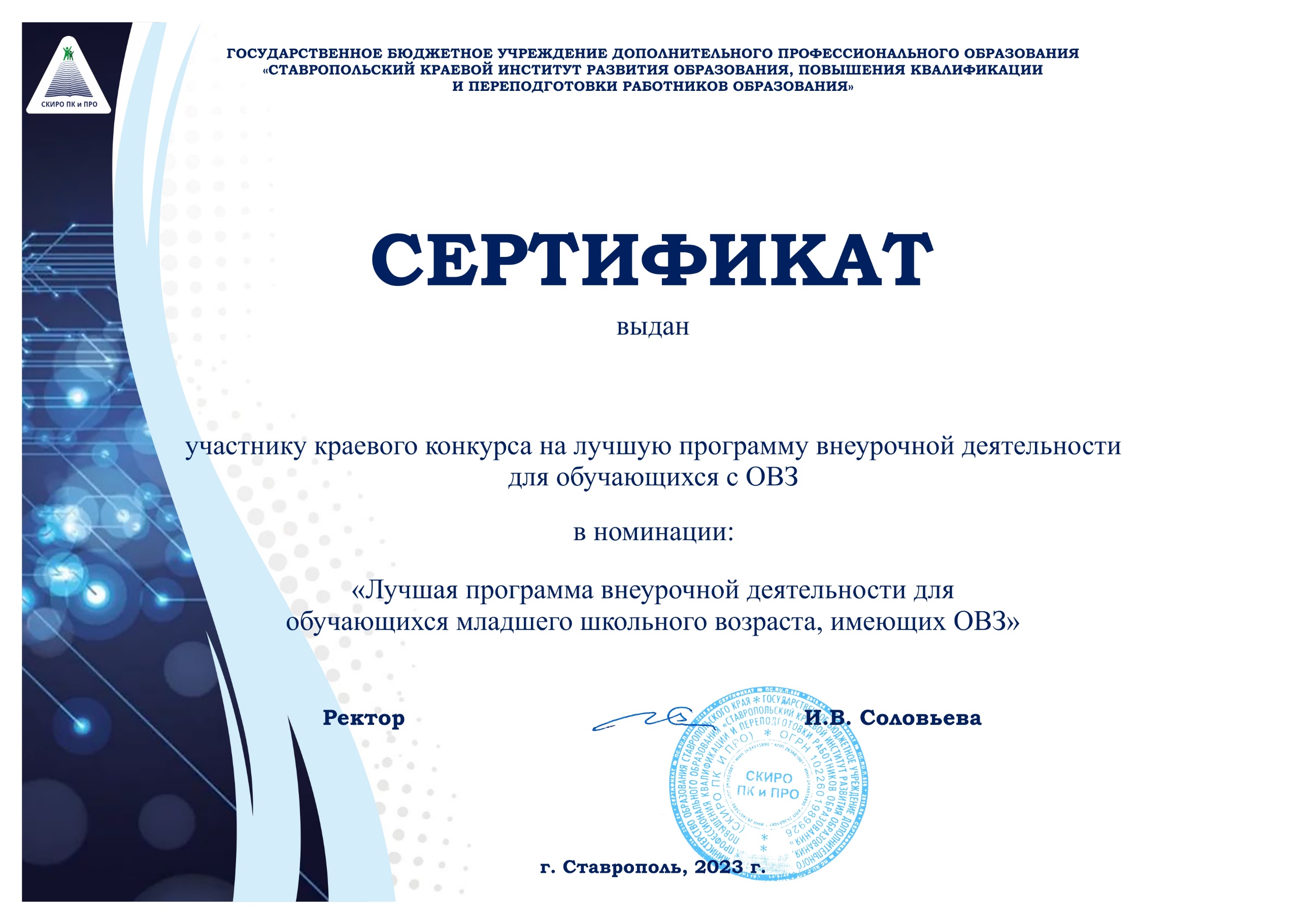 ФИО, должность, место работы